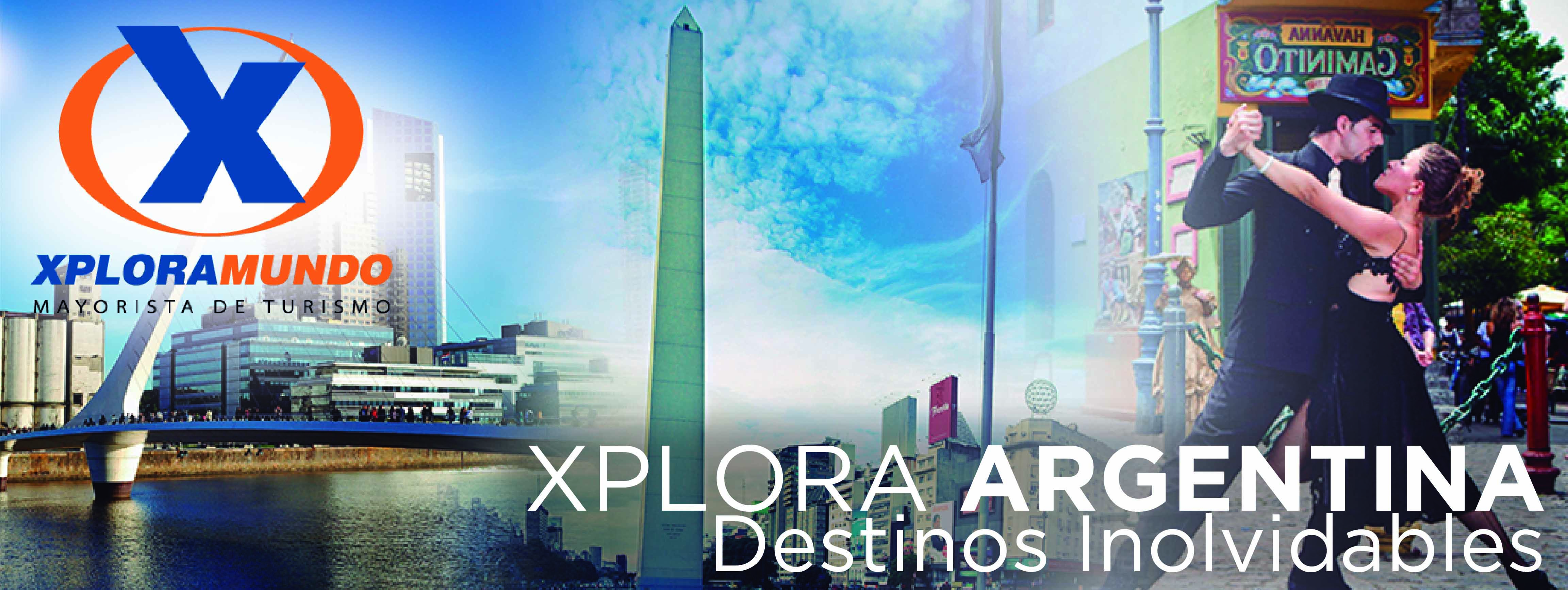 XPLORA BUENOS AIRES ECONOMICO4Días / 3NochesVigencia: Hasta el 30 de Junio, 2019PROGRAMA INCLUYE:Traslado de llegada y Salida en Buenos Aires, servicio regular.TRES (3) NOCHES de Alojamiento en BUENOS AIRES, hotel seleccionado, con desayuno incluido.CITY TOUR BUENOS AIRESCORTESIAS EN BUENOS AIRES:1 Botella de Vino por habitación, Cuponera  de Descuentos en Galerías Pacifico, Tour de Compras AM y PM, Descuento 10% en Restaurant Del Progreso y Don Carlos, Cupón Descuento Puerto Cristal, Copa de Cortesía en el Casino de Buenos Aires con traslado, Cupón de Descuento en Ligier, Cupón Descuento Alameda Restaurante, Ingreso sin cargo en Resto-Disco REY CASTRO (viernes, sábado y visperas de feriado).Impuestos Ecuatorianos: IVA, ISD, .Impuestos hoteleros.PRECIOS POR PERSONA EN US$.**APLICA PARA PAGO EN EFECTIVO, CHEQUE O TRANSFERENCIA**CONSULTE NUESTRO SISTEMA DE PAGOS CON TARJETA DE CRÉDITOPRECIOS POR PERSONA EN US$.NOTAS IMPORTANTES:NO INCLUYE TICKET AEREONiños mayores a 6 años son considerados como adultos para este Destino.Los horarios de los paseos serán agendados en destino por el guíaLos servicios incluyen Guía Español / Inglés.Menores de 18 años solo podrán hacer los paseos con la presencia de un mayor responsableNo Incluye servicios no especificados en el plan y gastos de índole personal.Precios sujetos a cambio al momento de la reserva por  variación del dólar**Para nosotros es un placer servirle**HOTELSGLDBLTPL562 NOGARO o GARDEL FLAT (Abasto)305158158NOCHE ADICIONAL673333IMPERIAL PARK 4* o SIMILAR330165165NOCHE ADICIONAL824141GRAN HOTEL ARGENTINO358185185NOCHE ADICIONAL814040HOTEL CONTE  4* o BRISTOL o LAFAYETTE384185185NOCHE ADICIONAL894545725 CONTINENTAL 5*464238238NOCHE ADICIONAL1266363INTERCONTINENTAL690344344NOCHE ADICIONAL1929696OPCIONALES  BUENOS AIRESOPCIONALES  BUENOS AIRESFIESTA GAUCHA DON SILVANO118FIESTA GAUCHA SANTA SUSANA132CENA SHOW “EL VIEJO ALMACEN” CON TRF86CENA SHOW SEÑOR TANGO CON TRF118TIERRA SANTA (Min 2Pax)65TIGRE Y DELTA HD52ZOOLOGICO65PARQUE TEMAIKEN52